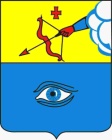 ПОСТАНОВЛЕНИЕ__04.12.2023___                                                                                         № ___10/22__ г. ГлазовОб установлении тарифов на платные образовательные услуги муниципального бюджетного дошкольного образовательного учреждения «Детский сад № 17»В соответствии с Федеральным законом от 06.10.2003 № 131-ФЗ «Об общих принципах организации местного самоуправления в Российской Федерации», Уставом муниципального образования «Городской округ «Город Глазов» Удмуртской Республики», решением Глазовской городской Думы от 30.05.2012 № 193 «Об утверждении Порядка принятия решения об установлении тарифов на услуги, предоставляемые муниципальными предприятиями и учреждениями, и работы, выполняемые муниципальными предприятиями и учреждениями», постановлением Администрации города Глазова  от 06.07.2012 № 10/17 «Об утверждении Методических рекомендаций по расчету тарифов на услуги и работы, оказываемые муниципальными предприятиями и учреждениями» и заключением отдела эксплуатации жилого фонда и осуществления контроля управления жилищно-коммунального хозяйства Администрации города Глазова от 28.11.2023 П О С Т А Н О В Л Я Ю:         	1. Установить прилагаемые тарифы на платные образовательные услуги муниципального бюджетного дошкольного образовательного учреждения «Детский сад № 17».2. Настоящее постановление подлежит официальному опубликованию                           и вступает в силу с момента опубликования.3. Контроль за исполнением настоящего постановления возложить                               на Первого заместителя Главы Администрации.Приложение к постановлению              							Администрации города Глазова              						   от __04.12.2023_   №_10/22_Тарифы на платные образовательные услуги муниципального бюджетного дошкольного образовательного учреждения «Детский сад № 17»Первый заместитель Главы Администрации города Глазова 					        О.В. СтанкевичНачальника управления жилищно-коммунального хозяйства, наделенного правами юридического лица, Администрации города Глазова					         Е.Ю. ШейкоАдминистрация муниципального образования «Городской округ «Город Глазов» Удмуртской Республики»(Администрация города Глазова) «Удмурт Элькунысь«Глазкар»  кар округ»муниципал кылдытэтлэн Администрациез(Глазкарлэн Администрациез)Глава города ГлазоваС.Н. Коновалов№ п/пНаименование услугиТариф, руб./1 занятие1Речевичок130,00